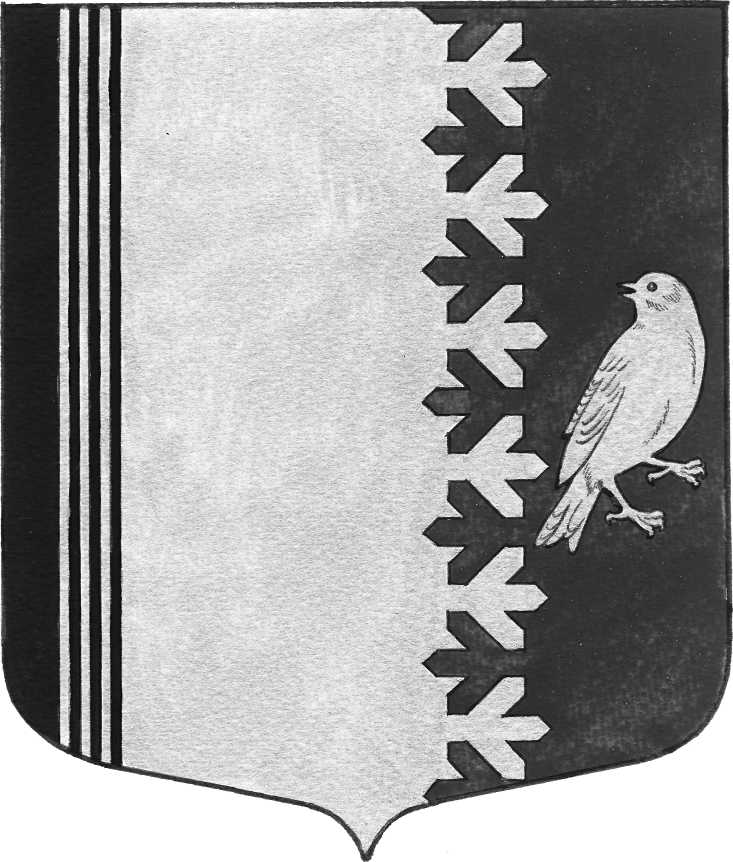 СОВЕТ ДЕПУТАТОВ   МУНИЦИПАЛЬНОГО  ОБРАЗОВАНИЯШУМСКОЕ  СЕЛЬСКОЕ ПОСЕЛЕНИЕКИРОВСКОГО МУНИЦИПАЛЬНОГО  РАЙОНАЛЕНИНГРАДСКОЙ  ОБЛАСТИРЕШЕНИЕот  25 августа 2017 года  № 24О  разрешении заключения договора аренды на объекты теплоснабжения муниципального образования  Шумское   сельское  поселение  Кировского муниципального района Ленинградской области              В соответствии  с  Федеральным законом «Об общих принципах организации  местного самоуправления в Российской Федерации» от 06 октября 2003года № 131-ФЗ,     Руководствуясь ст.4 п.4, с.31 п.15 Устава муниципального образования Шумское сельское поселение Кировского муниципального района Ленинградской области, решением совета депутатов от 29.10.2007 года № 33 «Об утверждении Положения о порядке управления и распоряжения муниципальным имуществом муниципального образования Шумское сельское поселение Кировского муниципального района Ленинградской области», решил:1. Разрешить МУП «Северное Сияние» заключить договор аренды с 01 сентября 2017 года, на объекты, согласно приложению 1. 2. Данное решение опубликовать  в Вестнике МО Шумское сельское поселение.Глава  муниципального  образования                                         В.Л.Ульянов Разослано: дело -2,, Вестник МО Шумское сельское поселение   Приложение № 1 крешению совета депутатов № 24 от 25 августа 2017Переченьобъектов муниципального имущества, передаваемого по договору аренды В акте нет:№п/пНаименованиеКол-во(шт.)Балансовая стоимостьОстаточная стоимостьЗдания363160279841,34Здание котельной, назначение: нежилое, 1-этажный, общая площадь 429,2 кв.м., инв.№ 7229, лит. А,а, адрес объекта: Ленинградская область, Кировский район, 
с.Шум, ул. Советская, д.7б1363 160279 841,34Дымовая труба1______Бак аккумуляторный1______СооруженияТепловые сети воздушной и подземной прокладки от котельной по ул. Советская, находящиеся по адресу: Ленинградская область, Кировский район, с. Шум, ул. Советская, протяженность  3842 пог.м.10,010,01Машины, оборудование и передаточные устройства 181 768,7099 551,77Котел № 1 КВР-1,5     2011г10,010,01Котел сварной, стальной № 2(банный)     2008г10,010,01Котел № 3 КВР-1,5     2011г10,010,01Котел № 4 КВР-1,5     2011г10,010,01Котел сварной, стальной № 5                     2008г10,010,01Котел сварной, стальной № 6                   2009г10,010,01Насос сетевой-1 10,010,01Насос сетевой-210,010,01Насос сетевой (рез.)10,010,01Насос подпиточный29 133,009 133,00Насос банный (центробежный) малый10,010,01Газоход1______Дымосос № 1159 745,7742 115,85Дымосос № 2162 889,8323 712,59Технологические трубопроводы1______Натрий-катионитовые фильтры ФиП-1,42______Солерастворитель150 000,0024 590,23ЩО1______Система внутреннего освещения1______Система наружного освещения1______ВРУ1______ЩС-12______Система заземления1______Система учета э/э1______Система учета ХВС1______Итого:544 928,71379 393,12Баки ХВО150000,0024590,23Поддувы4______Труба дымоходная1______